РЕСПУБЛИКА ДАГЕСТАН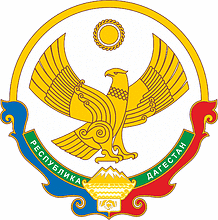 АДМИНИСТРАЦИЯ МУНИЦИПАЛЬНОГО РАЙОНА«БАБАЮРТОВСКИЙ РАЙОН»МКДОУ ДЕТСКИЙ САД «ДРУЖБА»План-график по внедрению в работу ФОП ДО в 368060, сел. Бабаюрт, ул. Карагишиева, 65,          тел.: 8(928) 599-43-84, E-mail: babayrtdc2@mail.ruПриложение
к приказу
от 23.01.2023 № ___Заведующая МКДОУ
детский-сад "Дружба"_______________ Р.А. МахмудоваМероприятиеСрокИсполнительРезультат1. Организационно-управленческое обеспечение1. Организационно-управленческое обеспечение1. Организационно-управленческое обеспечение1. Организационно-управленческое обеспечениеОрганизовать и провести педагогические советы, посвященные вопросам подготовки к применению ФОП ДОФевраль, май и августРабочая группа, заведующийПротоколыСоздать рабочую группу по внедрению ФОП ДОЯнварьРабочая группа, заведующийПриказ о создании рабочей группыПровести экспертизу ООП детского сада на соответствие требованиям ФОП ДОМартРабочая группаОтчетПредварительный анализ ресурсного обеспечения ФОП ДОМартРабочая группаСправка по результатам анализаСоставить проект ООП детского сада с учетом ФОП ДОАпрельРабочая группаПроект обновленной ООП2. Нормативно-правовое обеспечение2. Нормативно-правовое обеспечение2. Нормативно-правовое обеспечение2. Нормативно-правовое обеспечениеСформировать банк данных нормативно-правовых документов федерального, регионального, муниципального уровней, обеспечивающих внедрение ФОПЯнварьРабочая группа, заведующийБанк данных нормативно-правовых документовИзучение документов федерального, регионального уровня, регламентирующих введение ФОПФевральРабочая группаЛисты ознакомления с документами федерального, регионального уровня, регламентирующими введение ФОППровести экспертизу локальных актов детского сада в сфере образования на соответствие требованиям ФОП ДОФевральРабочая группа, заведующийОтчет и по необходимости проекты обновленных локальных актовВнести изменения в программу развития образовательной организацииАвгустРабочая группа, заведующийПриказ о внесении изменений в программу развития образовательной организацииИздать приказ об утверждении новой ООП ДО в соответствии с ФОП ДО и использовании ее при осуществлении воспитательно-образовательной деятельностиАвгустРуководитель рабочей группы, заведующийПриказ3.Кадровое обеспечение3.Кадровое обеспечение3.Кадровое обеспечение3.Кадровое обеспечениеПровести диагностику образовательных потребностей педагогических работников по вопросам перехода на ФОП ДОМартРабочая группаСправка, график повышения квалификацииНаправить педагогических работников на обучение по программе повышения квалификации по вопросам применения ФОП ДОАпрель– июньРабочая группа, заведующийПриказ, документы о повышении квалификации4. Методическое обеспечение4. Методическое обеспечение4. Методическое обеспечение4. Методическое обеспечениеРазработать собственные и адаптировать для педколлектива методические материалы Мипросвещения по сопровождению реализации федеральной рабочей программы образованияАпрель–августРабочая группа, заведующийМетодические материалыРазработать собственные и адаптировать для педколлектива методические материалы Мипросвещения методические материалы по сопровождению реализации федеральной рабочей программы воспитания и федерального календарного плана воспитательной работыАпрель–августРабочая группа, заведующийМетодические материалыОбеспечение доступа педагогическим работникам, переходящим на ФОП ДО, к электронным образовательным ресурсам, размещенным в федеральных и региональных базах данныхАпрель–августРабочая группа, заведующийМетодические материалы5. Информационное обеспечение5. Информационное обеспечение5. Информационное обеспечение5. Информационное обеспечениеПровести родительские собрания, посвященные применению ФОП ДОАпрель, августРабочая группа, заведующийПротоколыРазместить ФОП ДО на сайте детского садаДо 1 апреляОтветственный за сайтИнформация на сайтеОформить и регулярно обновлять информационный стенд по вопросам применения ФОП ДО в методическом кабинетеВ течение годаРабочая группа, заведующийИнформационный стенд